Erzincan Defterdarlığı Muhakemat Müdürlüğü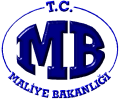 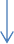 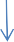 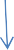 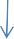 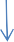 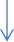 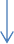 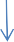 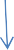 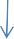 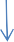 Muhakiplere Verilen Avansın Kapatılması İşlemleri  Süreci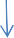 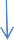 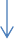 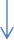 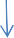 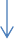 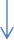 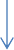 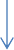 Hazırlayan : Murat DEREBAŞIOnaylayan : Adem AKTÜRK/Muhakemat Müdür V.NoAktivite AdıAktivite AçıklamasıTekrar SıklığıGerçekleştirenOnaylayanDanışılanAktarılan (Bilgi Verilen)Kullanılan Doküman (Talimat, Prosedür, Form)Kullanılan Yazılım – EkranYetkinlik         (En fazla 5 adet)Sorumlu Kişinin Almış Olması Gereken Eğitim(ler)Tedarikçi Marifetiyle?1Makbuz ve Dekontların Teslim AlınmasıMuakipler tarafından Merkezi Harcama Belgeleri Yönetmeliğinin 28.maddesinde yazılı makbuz ve belgeler avans kapatma süresi olan bir ayın sonunda veya avansın tamamen harcanmış olmasıHer SeferindeMuakkipxxxxxHukuki Evrak İşlem BilgisiHukuki Evrak İşlem ProsedürleriHayır2Makbuz ve Dekontların İncelenmesi ve DeğerlendirilmesiMakbuzlar ve Dekontlar, Muakkip tarafından Mahkeme ve İcra Müdürlüğünde Yürütülen İşlemlerle Karşılaştırılır.Her SeferindeMuakkipxxxxxMali Kontrol BilgisiFatura Kontrolü ProsedürüHayır3Teslim BelgesininİmzalanmasıMevzuata uygun olduğu tespit edilen Makbuz ve Dekontlar ile dava ve icra İşlerini Gösterir Tutanak Muhakkip Tarafından İmzalanır.Her SeferindeMuakkipxxxxxİdari İşler Hizmet KalitesiHizmet YönelimiHayır4Makbuz ve Dekontlar için Liste HazırlanmasıMevzuata uygun olduğu tespit edilen Makbuz ve Dekontlar için Muakkip tarafından Mahkemesi veya İcra müdürlüğününün adı, dava veya takip esas no, ve tutarı yazan bir liste hazırlanır.Her SeferindeMuakkipxxxxxMevzuat Bilgisi ve UygulamaMevzuatHayır5Ödeme Emri Belgesinin HazırlanmasıListe sonunda alınan rakam ile teslim tutanağındaki makbuz ve dekontlar kontrol edilir. Rakamlar tutuyorsa SGB.net üzerinden Ödeme Emri Belgesi Hazırlanır. Hazırlanan bu belge 3 kopya çıkartılır. Ekine liste ve makbuz ve dekontlar eklenir. Ödeme emri belgesi hazırlayan tarafından paraf edilir.Her SeferindeMuakkipxxxxSGB.Net - HYSSistemiProfesyonellik ve UzmanlıkBireysel Motivasyon ve Performans TeknikleriHayır6Ödeme Emri Belgesinin Yetkili Mercii Tarafından İmzalanmasıÖdeme Emri Belgesinin Muhakemat Müdürü ve Muhakemattan sorumlu Defterdar Yardımcısı tarafından incelenmesi sonucunda uygun olmadığının tespit edilmesi Halinde Ödeme Emri Belgesi ve Ekleri Birime iade edilir, uygun görülmesi halinde imzalanır.Her SeferindeMuakkipMuhakemat Müdürü / Defterdar YardımcısıxxxxTahakkuka İlişkin Mevzuat ve Prosedür BilgisiTahakkuka İlişkin Mevzuat ve ProsedürHayır7Saymanlık Ödeme EmriBelgesi Teslim Listesinin HazırlanmasıSaymanlık Ödeme Emri Belgesi Teslim Listesi Muakkip Tarafından Hazırlanır.Her SeferindeMuakkipxxxxxZaman YönetimiZaman YönetimiHayır8Saymanlık Ödeme Emri Belgesinin Teslim Listesi ileTeslim EdilmesiSaymanlık Ödeme Emri Belgesi Teslim Listesi Muakkip tarafından Ödeme Emri Belgesi, Makam Onayı ve Makbuz ve Dekontlarla Birlikte Saymanlığa Teslim Edilir.Her SeferindeMuakkipMuhasebe Evrak Teslim GörevlisixxxxMuhasebe Prosedürleri BilgisiMuhasebe ProsedürleriHayırHayırHayırHayırHayırHazırlayan: Murat DEREBAŞIHazırlayan: Murat DEREBAŞIHazırlayan: Murat DEREBAŞIOnaylayan: Adem AKTÜRK/Muhakemat Müdür V.Onaylayan: Adem AKTÜRK/Muhakemat Müdür V.Onaylayan: Adem AKTÜRK/Muhakemat Müdür V.Onaylayan: Adem AKTÜRK/Muhakemat Müdür V.Onaylayan: Adem AKTÜRK/Muhakemat Müdür V.